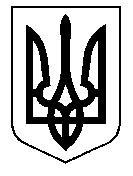 ТАЛЬНІВСЬКА РАЙОННА РАДАЧеркаської областіР  І  Ш  Е  Н  Н  Я22.09.2017                                                                                       № 17-50/VІІПро затвердження технічної документації з нормативної грошової оцінки земельної ділянки площею 16,7000 га для рибогосподарських потреб, що знаходиться в оренді ФОП Бірченка В.Д, яка розташована в адмінмежах Романівської сільської ради, за межами населеного пунктуВідповідно до статті 10 Земельного кодексу України та пункту 21 частини 1 статті 43, статті 59 Закону України «Про місцеве самоврядування в Україні», статті 23 Закону України «Про оцінку земель», Порядку нормативної грошової оцінки земель несільськогосподарського призначення (крім земель населених пунктів), затвердженого наказом Міністерства аграрної політики та продовольства України 22.08.2013 № 508 та зареєстрованим в Міністерстві юстиції України 12 вересня 2013 р. за № 1573/24105, розглянувши заяву ФОП Бірченка В.Д. та технічну документацію з нормативної грошової оцінки земельної ділянки площею 16,7000 га, розроблену ДП «Черкаський науково-дослідний та проектний інститут землеустрою», враховуючи позитивний висновок державної експертизи землевпорядної документації від 19.09.2017 року № 2536-17 та постійної комісії районної ради з питань агропромислового розвитку та природних ресурсів, районна рада  ВИРІШИЛА:1. Затвердити технічну документацію з нормативної грошової оцінки  земельної ділянки площею 16,7000 га  для рибогосподарських потреб, що знаходиться в оренді ФОП Бірченка Віталія Дмитровича, яка розташована: Черкаська область, Тальнівський район, Романівська сільської ради (за межами населеного пункту).Взяти до відома, що:2.1. Вартість земельної ділянки  з урахуванням коефіцієнта індексації 1,8972 на дату оцінки 14 вересня 2017 року становить 317 678,98 грн. (триста сімнадцять тисяч шістсот сімдесят вісім гривень 98 копійок).    2.2.   Кадастровий номер земельної ділянки 7124089000:01:001:2100.            3. Технічну документацію з нормативної грошової оцінки земельної ділянки передати на зберігання у Відділ у Тальнівському районі Головного управління Держгеокадастру у Черкаській області.4. Контроль за виконанням рішення покласти на постійну комісію районної ради з питань агропромислового розвитку та природних ресурсів.Голова районної ради                                                                            В. Любомська